Asunto:	--'-------SINDICATURANJINUTA  DE TRABAJO  111  DE LA COMISIÓN  EDILICIA   DE PUNTOSH. AYUNTAMIENTOCONSTITUC A&TITUCIONALES DEL H. AYUNTAMIENTO CONSTITUCIONAL DE SANJUAN DE LOS LAGOS, JALISCO.En la ciudad de San Juan de los Lagos, Jalisco.  Siendo las 13:00 trece horas del día 1primero de junio  del  2017 dos mil diecisiete,  reunidos en la Oficina de Cabildo de este Ayuntamiento  de San Juan de los Lagos, Jalisco, ubicada en la planta alta de Presidencia Municipat en la calle Simón Hernández número 1(unoL Colonia Centro de ésta Ciudad, en mi carácter  de  Presidente  de  la Comisión  Edilicia  de	Puntos Constitucionales  del	H. Ayuntamiento  Constituciona l de San Juan de los Lagos, Jalisco, en los términos del artículo 49 fracción 11 y IV de la Ley de Gobierno y Administración Pública Municipal del Estado de . Jalisco	donde  se  les  pide,  asistir  puntualmente  y  permanecer  en  las  sesiones  del Ayuntamiento  y a  las  reuniones  de las Comisiones  Edilicias  de  las que forme  parte, e informar  al Ayuntamien to  y a  la  Sociedad  de  sus  actividades,  a  través  de  la  forma  y mecaniSI)lOS que establezcan los ordenamientos municipales y, con el objeto de revisar la correspondencia  de la presente comisión desarrollándose  bajo lo siguiente:ORDEN  DEL DÍA.l.	Lista de asistencias y declaratoria del Quórum Legal.11.111.IV.V.VI.Aprobación del Orden del Día. Revisión de Correspondencia. Asuntos Generales.Púntos de Acuerdo. Clausura de la Sesión.REC\B\DQ1 2- NE. 2018UNIDAD Ot TRANSPA.RENCSAE \NfORMAC\ONSAN JUAN OE LOS LAGOS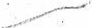 Asunto:_	_ _,;__	_ _DESAHOGO.l.           LISTA DE ASISTENCIAS Y DECLARATORIA  DEL QUÓRUM LEGALSINDICATURAAYUNTAMIENTOCONSTITL_fnl tJcfJ-e la voz el Regidor y Síndico en funciones Lic. Pablo Esteban González Ramírez, en su carácter de Presidente de la Comisión Edilicia de Puntos Constitucionales; que actúo en el levantamiento de la presente y como integra nte único y· Presidente de la  Comisión Edilicia de Puntos Constitucionales, Regidor y Síndico en Funciones Lic. Pablo Esteban González Ramírez.Ante la asistencia del suscrito y de conformidad a lo establecido en el Reglamento Interior del Municipio de San Juan de los Lagos, Jalisco, se declara que por obviedad existe Quórum Lega l para sesiona r;11.            APROBACIÓN  DEL ORDEN DEL DÍA.En el Desahogo del Segundo Punto del Orden del día. En uso de la voz del Regidor y Síndico en Funciones Lic. Pablo Esteban González Ramírez, en su carácter de Presidente de la Comisión Edilicia de Puntos Constitucionales, pone a consideración y aprueba el Orden del día propuesto, por lo que, sin ser somet ido a votación por condición única,SE APRUEBA.111.              REVISIÓN  DE CORRESPONDENCIA .En el Desahogo del Tercer Punto del Orden del día; en uso de la voz del _Regidor y Síndico en Funciones Lic. Pablo Esteban González Ramírez, hago referencia y plasmo por el presente que, el mismo día 1de Junio del presente, se ha recibido un oficio por parte delPresidente Municipal, el C. Alejandro de Anda Lozano, y a su vez éste mismo remite a un servidor; un punto de acuerdo legislativo del Congreso del Estado, con numero de oficio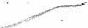 3 de 4	Oficio   Num....;--------:--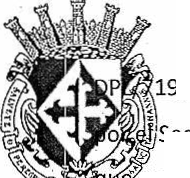 Asunto:			_/XLI/17, de la Dirección de Procesos Legislativos, con fecha al día de hoy, suscrito....."'' "·. .." '-retario General del Congreso del Estado, el Lic. José de Jesús Reynoso Loza, en elw,;y;,......,  ?' solicita el voto de este H. Ayuntamiento referente a la minuta proyecto de decreto .SINDIC 26373/XLI/17, por las que se resuelven diversas iniciativas de Ley que reforman la·H. AYUNTfl(M\§IH'ftS<:ión Política del Estado de Jalisco en Materia Electoral. CONSTITUCIONAL,IV,	ASUNTOS GENERALESEn uso de la voz del Regidor y Síndico en Funciones Lic. Pablo Esteban González Ramírez, en su carácter de Presidente de la Comisión Edilicia de Puntos Constitucionales, informo que, no existen asuntos genera les a desahogar en este punto del orden del día.SE ACUERDA .UNICO.- El Suscrito Regidor de Presupuesto, una vez analizado la minuta proyecto de descrita que reforma la Constitución Política del Estado de Jalisco en Materia Electorat en sus artículos:6º  inciso  e:  el  voto  en  el  extranjero  para  la  elección  de  diputados  de Representación Popular.12º inciso e: Prohibición explicita de uso de recursos de procedencia ilícita para campañas electorales.13º: Financiamiento a partidos políticos.18º : composición del Congreso del Estado.70º frac. VIII: Competencia del Tribunal Electoral, conflictos laborale dellEPC.73º primera parte: Paridad de género en materia electoral73º y 74º: Licencia para reelección, solo presidente y síndico.75º:	Los	candidatos	independientes	pueden	ser	regidores	derepresentación popular..-·..-----4de 4	Oficio Num. ...·.:--..,.-------::--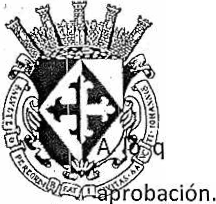 Asunto:		_	_Segundo transitorio: entrada en vigor del financiamiento en Julio del 2018. ue se envía al H. Cabildo Municipal para su estudio y discusión y en su caso,SINDICATURAH. AYUNTAM IENTO CONSTITUCIONA LVI.	CLAUSURA DE LA SESION.No existiendo ningún tema a tratar se da por clausurada la reunión de trabajo, siendo las 14:00 catorce horas del mismo día en que inició la presente, al 1primero de junio del presente año.ATENTAMENT  E"2017, año del centenario de la promulgación de la Constitución Política de los Estados Unidos Mexicanos y de la Constitución Política del Estado Libre y Soberano de Jalisco y del natalicio de Juan Ru/fo."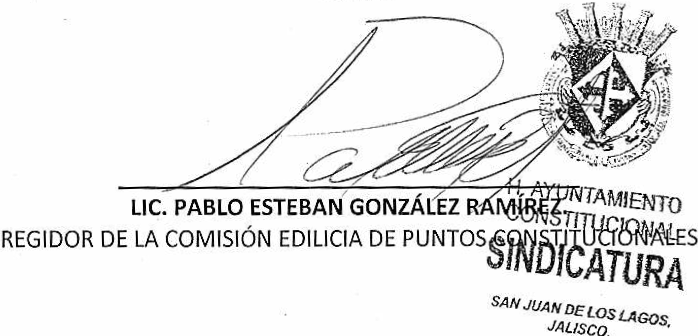 1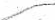 